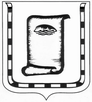 В связи с корректировкой объема бюджетных ассигнований, руководствуясь Федеральным законом от 06.10.2003 № 131-ФЗ «Об общих принципах организации местного самоуправления в Российской Федерации», решениями Новоалтайского городского Собрания депутатов от 19.12.2023 № 42 «О внесении изменений в решение Новоалтайского городского Собрания депутатов от 20.12.2022 № 9 «О бюджете городского округа города Новоалтайска на 2023 год и на плановый период 2024 и 2025 годов», от 19.12.2023 № 39 «О бюджете городского округа города Новоалтайска на 2024 год и на плановый период 2025 и 2026 годов», от 19.01.2024 № 1 «О внесении изменений в решение Новоалтайского городского Собрания депутатов от 19.12.2023 № 39 «О бюджете городского округа города Новоалтайска 
на 2024 год и на плановый период 2025 и 2026 годов», от 16.04.2024 №8 «О внесении изменений в решение Новоалтайского городского Собрания депутатов от 19.12.2023 № 39 «О бюджете городского округа города Новоалтайска на 2024 год и на плановый период 2025 и 2026 годов», п о с т а н о в л я ю: 1. Внести в постановление Администрации города Новоалтайска 
от 28.12.2020 № 2033 «Об утверждении муниципальной программы «Развитие коммунальной инфраструктуры города Новоалтайска на 2021-2025 годы» следующие изменения:1.1. В разделе 1 «ПАСПОРТ муниципальной программы «Развитие коммунальной инфраструктуры города Новоалтайска на 2021-2025 годы» 
в строке 7 столбца 2 таблицы:- слова «Общий объем средств, направляемых на реализацию Программы, - 163051,6 тыс.рублей» заменить словами «Общий объем средств, направляемых 
на реализацию Программы, 171101,6 тыс.рублей»;- слова «2024 год – 50021,7 тыс.рублей, в т.ч. бюджет городского округа – 
32050,8 тыс.рублей, краевой бюджет – 17970,9 тыс.рублей;» заменить словами 
«2024 год – 58071,7 тыс.рублей, в т.ч. бюджет городского округа – 
40100,8 тыс.рублей, краевой бюджет – 17970,9 тыс.рублей;».1.2. В разделе 5 «Общий объем финансовых ресурсов, необходимых для реализации муниципальной программы»:- слова «163051,6 тыс.рублей» заменить словами «171101,6 тыс.рублей»;- таблицу изложить в новой редакции: «».1.3. Приложение 2 «Мероприятия муниципальной программы «Развитие коммунальной инфраструктуры города Новоалтайска на 2021-2025 годы» изложить в новой редакции согласно приложению 1 к настоящему постановлению.1.4. Приложение 3 «Объем финансовых ресурсов, необходимых для реализации муниципальной программы» изложить в новой редакции согласно приложению 2 к настоящему постановлению.2. Опубликовать настоящее постановление в Вестнике муниципального образования города Новоалтайска и разместить на официальном сайте города Новоалтайска в сети «Интернет».3. Контроль за исполнением настоящего постановления оставляю за собой.Глава города                                                                                                    В.Г. БодуновПриложение 1 к постановлению Администрации городаот 08.08.2023 № 1637«Приложение 2к муниципальной программе «Развитие коммунальной инфраструктуры города Новоалтайска на 2021-2025 годы»Мероприятия муниципальной программы «Развитие коммунальной инфраструктуры города Новоалтайска на 2021-2025 годы»Приложение 2 к постановлению Администрации городаот 08.08.2023 № 1637«Приложение 3 к муниципальной программе                                                                                                                      «Развитие коммунальной инфраструктуры города Новоалтайска на 2021-2025 годы»Объем финансовых ресурсов, необходимыхдля реализации муниципальной программыАДМИНИСТРАЦИЯ ГОРОДА НОВОАЛТАЙСКААЛТАЙСКОГО КРАЯПОСТАНОВЛЕНИЕ_______________                                                                                     №_____г. НовоалтайскБюджет городского округаКраевойбюджетФедеральный бюджетИтого, тыс. руб.2021 г.9415,79600,00,019015,72022 г.8867,09090,30,017957,32023 г.13299,557793,34964,076056,92024 г.40100,817970,90,058071,72025 г.0,00,00,00,0Всего:71683,094454,54964,0171101,6№ п/пЦель, задача, мероприятиеЦель, задача, мероприятиеСрок реализацииОтветственный исполнитель, участникиСумма расходов, тыс. рублейСумма расходов, тыс. рублейСумма расходов, тыс. рублейСумма расходов, тыс. рублейСумма расходов, тыс. рублейСумма расходов, тыс. рублейИсточники финансированияИсточники финансирования№ п/пЦель, задача, мероприятиеЦель, задача, мероприятиеСрок реализацииОтветственный исполнитель, участники2021 г.2022 г.2023 г.2024 г.2025 г.всегоИсточники финансированияИсточники финансирования12234567891011111.Цель: Повышение качества и надежности предоставления жилищно-коммунальных услуг населению города Новоалтайска Алтайского краяЦель: Повышение качества и надежности предоставления жилищно-коммунальных услуг населению города Новоалтайска Алтайского края2021-2025 гг.Комитет ЖКГХЭТС, Администрация города Новоалтайска19015,717957,376056,958071,7-171101,6Всего в том числе:Всего в том числе:1.Цель: Повышение качества и надежности предоставления жилищно-коммунальных услуг населению города Новоалтайска Алтайского краяЦель: Повышение качества и надежности предоставления жилищно-коммунальных услуг населению города Новоалтайска Алтайского края2021-2025 гг.Комитет ЖКГХЭТС, Администрация города Новоалтайска--4964,0--4964,0Федеральный бюджетФедеральный бюджет1.Цель: Повышение качества и надежности предоставления жилищно-коммунальных услуг населению города Новоалтайска Алтайского краяЦель: Повышение качества и надежности предоставления жилищно-коммунальных услуг населению города Новоалтайска Алтайского края2021-2025 гг.Комитет ЖКГХЭТС, Администрация города Новоалтайска9600,09090,357793,317970,9-94454,5Краевой бюджетКраевой бюджет1.Цель: Повышение качества и надежности предоставления жилищно-коммунальных услуг населению города Новоалтайска Алтайского краяЦель: Повышение качества и надежности предоставления жилищно-коммунальных услуг населению города Новоалтайска Алтайского края2021-2025 гг.Комитет ЖКГХЭТС, Администрация города Новоалтайска9415,78867,013299,540100,8-71683,0Бюджет городского округаБюджет городского округа2.Задача 1: Развитие систем водоснабжения, снижение аварийности на сетях, увеличение пропускной способности трубопроводов.Задача 1: Развитие систем водоснабжения, снижение аварийности на сетях, увеличение пропускной способности трубопроводов.2021-2025 гг.Комитет ЖКГХЭТС, Администрация города Новоалтайска18915,72411,870900,931231,1-121459,5Всего в том числе:Всего в том числе:2.Задача 1: Развитие систем водоснабжения, снижение аварийности на сетях, увеличение пропускной способности трубопроводов.Задача 1: Развитие систем водоснабжения, снижение аварийности на сетях, увеличение пропускной способности трубопроводов.2021-2025 гг.Комитет ЖКГХЭТС, Администрация города Новоалтайска--4964,0--4964,0Федеральный бюджетФедеральный бюджет2.Задача 1: Развитие систем водоснабжения, снижение аварийности на сетях, увеличение пропускной способности трубопроводов.Задача 1: Развитие систем водоснабжения, снижение аварийности на сетях, увеличение пропускной способности трубопроводов.2021-2025 гг.Комитет ЖКГХЭТС, Администрация города Новоалтайска9600,0-57793,317970,9-85364,2Краевой бюджетКраевой бюджет2.Задача 1: Развитие систем водоснабжения, снижение аварийности на сетях, увеличение пропускной способности трубопроводов.Задача 1: Развитие систем водоснабжения, снижение аварийности на сетях, увеличение пропускной способности трубопроводов.2021-2025 гг.Комитет ЖКГХЭТС, Администрация города Новоалтайска9315,72411,88143,513260,2-33131,2Бюджет городского округаБюджет городского округа3.Мероприятие 1.1: Строительство комплекса водозаборных сооружений по ул. Плодопитомник в г. Новоалтайске Алтайского краяМероприятие 1.1: Строительство комплекса водозаборных сооружений по ул. Плодопитомник в г. Новоалтайске Алтайского края2021-2025 гг.Администрация города Новоалтайска3344,242,02300,142,0-5728,3Всего, в том числеВсего, в том числе3.Мероприятие 1.1: Строительство комплекса водозаборных сооружений по ул. Плодопитомник в г. Новоалтайске Алтайского краяМероприятие 1.1: Строительство комплекса водозаборных сооружений по ул. Плодопитомник в г. Новоалтайске Алтайского края2021-2025 гг.Администрация города Новоалтайска--1967,9--1967,9Краевой бюджетКраевой бюджет3.Мероприятие 1.1: Строительство комплекса водозаборных сооружений по ул. Плодопитомник в г. Новоалтайске Алтайского краяМероприятие 1.1: Строительство комплекса водозаборных сооружений по ул. Плодопитомник в г. Новоалтайске Алтайского края2021-2025 гг.Администрация города Новоалтайска3344,242,0332,242,03760,4Бюджет городского округаБюджет городского округа4.Мероприятие 1.2: Строительство объекта «Водозаборный узел и водопроводные сети в квартале индивидуальной жилой застройки в границах улиц: ул. Геологов, ул. Пригородная, ул.Солнечная в городе Новоалтайске Алтайского края» (ПСД, экспертиза)Мероприятие 1.2: Строительство объекта «Водозаборный узел и водопроводные сети в квартале индивидуальной жилой застройки в границах улиц: ул. Геологов, ул. Пригородная, ул.Солнечная в городе Новоалтайске Алтайского края» (ПСД, экспертиза)2021, 2023гг.Администрация города Новоалтайска3352,5-59597,1--62949,6Всего, в том числеВсего, в том числе4.Мероприятие 1.2: Строительство объекта «Водозаборный узел и водопроводные сети в квартале индивидуальной жилой застройки в границах улиц: ул. Геологов, ул. Пригородная, ул.Солнечная в городе Новоалтайске Алтайского края» (ПСД, экспертиза)Мероприятие 1.2: Строительство объекта «Водозаборный узел и водопроводные сети в квартале индивидуальной жилой застройки в границах улиц: ул. Геологов, ул. Пригородная, ул.Солнечная в городе Новоалтайске Алтайского края» (ПСД, экспертиза)2021, 2023гг.Администрация города Новоалтайска--55675,0--55675,0Краевой бюджетКраевой бюджет4.Мероприятие 1.2: Строительство объекта «Водозаборный узел и водопроводные сети в квартале индивидуальной жилой застройки в границах улиц: ул. Геологов, ул. Пригородная, ул.Солнечная в городе Новоалтайске Алтайского края» (ПСД, экспертиза)Мероприятие 1.2: Строительство объекта «Водозаборный узел и водопроводные сети в квартале индивидуальной жилой застройки в границах улиц: ул. Геологов, ул. Пригородная, ул.Солнечная в городе Новоалтайске Алтайского края» (ПСД, экспертиза)2021, 2023гг.Администрация города Новоалтайска--3922,1--3922,1Бюджет городского округаБюджет городского округа4.Мероприятие 1.2: Строительство объекта «Водозаборный узел и водопроводные сети в квартале индивидуальной жилой застройки в границах улиц: ул. Геологов, ул. Пригородная, ул.Солнечная в городе Новоалтайске Алтайского края» (ПСД, экспертиза)Мероприятие 1.2: Строительство объекта «Водозаборный узел и водопроводные сети в квартале индивидуальной жилой застройки в границах улиц: ул. Геологов, ул. Пригородная, ул.Солнечная в городе Новоалтайске Алтайского края» (ПСД, экспертиза)2021, 2023гг.Комитет ЖКГХЭТС3352,5----3352,5Бюджет городского округаБюджет городского округа5.Мероприятие 1.3: Строительство системы водоснабжения жилого района «Раздолье» в г. Новоалтайске (ПСД, экспертиза)Мероприятие 1.3: Строительство системы водоснабжения жилого района «Раздолье» в г. Новоалтайске (ПСД, экспертиза)2021 - 2024 гг.Комитет ЖКГХТЭС2500,02339,81567,01570,0-7976,8Бюджет городского округаБюджет городского округа6.Мероприятие 1.4: Техническое перевооружение (без элементов реконструкции) водозаборного узла (скважины № 12) в г.Новоалтайск, ул. Павла Корчагина (восточнее жилого дома  № 46) Алтайского краяМероприятие 1.4: Техническое перевооружение (без элементов реконструкции) водозаборного узла (скважины № 12) в г.Новоалтайск, ул. Павла Корчагина (восточнее жилого дома  № 46) Алтайского края2021 г.Администрация города Новоалтайска6312,0----6312,0Всего, в том числе:Всего, в том числе:6.Мероприятие 1.4: Техническое перевооружение (без элементов реконструкции) водозаборного узла (скважины № 12) в г.Новоалтайск, ул. Павла Корчагина (восточнее жилого дома  № 46) Алтайского краяМероприятие 1.4: Техническое перевооружение (без элементов реконструкции) водозаборного узла (скважины № 12) в г.Новоалтайск, ул. Павла Корчагина (восточнее жилого дома  № 46) Алтайского края2021 г.Администрация города Новоалтайска6250,0----6250,0КраевойбюджетКраевойбюджет6.Мероприятие 1.4: Техническое перевооружение (без элементов реконструкции) водозаборного узла (скважины № 12) в г.Новоалтайск, ул. Павла Корчагина (восточнее жилого дома  № 46) Алтайского краяМероприятие 1.4: Техническое перевооружение (без элементов реконструкции) водозаборного узла (скважины № 12) в г.Новоалтайск, ул. Павла Корчагина (восточнее жилого дома  № 46) Алтайского края2021 г.Администрация города Новоалтайска62,0----62,0Бюджет городского округаБюджет городского округа7.Мероприятие 1.5: Техническое перевооружение (без элементов реконструкции) водозаборного узла (скважины № 8)  в г.Новоалтайске, севернее здания  по ул.Коммунистическая,118 на расстоянии 88 м.Мероприятие 1.5: Техническое перевооружение (без элементов реконструкции) водозаборного узла (скважины № 8)  в г.Новоалтайске, севернее здания  по ул.Коммунистическая,118 на расстоянии 88 м.2021 г.Администрация города Новоалтайска3387,0----3387,03387,0Всего, в том числе:7.Мероприятие 1.5: Техническое перевооружение (без элементов реконструкции) водозаборного узла (скважины № 8)  в г.Новоалтайске, севернее здания  по ул.Коммунистическая,118 на расстоянии 88 м.Мероприятие 1.5: Техническое перевооружение (без элементов реконструкции) водозаборного узла (скважины № 8)  в г.Новоалтайске, севернее здания  по ул.Коммунистическая,118 на расстоянии 88 м.2021 г.Администрация города Новоалтайска3350,0----3350,03350,0Краевой бюджет7.Мероприятие 1.5: Техническое перевооружение (без элементов реконструкции) водозаборного узла (скважины № 8)  в г.Новоалтайске, севернее здания  по ул.Коммунистическая,118 на расстоянии 88 м.Мероприятие 1.5: Техническое перевооружение (без элементов реконструкции) водозаборного узла (скважины № 8)  в г.Новоалтайске, севернее здания  по ул.Коммунистическая,118 на расстоянии 88 м.2021 г.Администрация города Новоалтайска37,0----37,037,0Бюджет городского округа8.Мероприятие 1.6: Капитальный ремонт водозаборного узла (скважины № 14) ул. Плодопитомник, 16  в                   г. НовоалтайскеМероприятие 1.6: Капитальный ремонт водозаборного узла (скважины № 14) ул. Плодопитомник, 16  в                   г. Новоалтайске2021-2024 гг.Администрация города Новоалтайска10,015,05164,421346,7-26536,126536,1Всего, в том числе:8.Мероприятие 1.6: Капитальный ремонт водозаборного узла (скважины № 14) ул. Плодопитомник, 16  в                   г. НовоалтайскеМероприятие 1.6: Капитальный ремонт водозаборного узла (скважины № 14) ул. Плодопитомник, 16  в                   г. Новоалтайске2021-2024 гг.Администрация города Новоалтайска--4964,0--4964,04964,0Федеральный бюджет8.Мероприятие 1.6: Капитальный ремонт водозаборного узла (скважины № 14) ул. Плодопитомник, 16  в                   г. НовоалтайскеМероприятие 1.6: Капитальный ремонт водозаборного узла (скважины № 14) ул. Плодопитомник, 16  в                   г. Новоалтайске2021-2024 гг.Администрация города Новоалтайска--150,417970,9-18121,318121,3Краевой бюджет8.Мероприятие 1.6: Капитальный ремонт водозаборного узла (скважины № 14) ул. Плодопитомник, 16  в                   г. НовоалтайскеМероприятие 1.6: Капитальный ремонт водозаборного узла (скважины № 14) ул. Плодопитомник, 16  в                   г. Новоалтайске2021-2024 гг.Администрация города Новоалтайска10,015,050,03375,8-3450,83450,8Бюджет городского округа9.Мероприятие 1.7: Капитальный ремонт водозаборного узла (скважины № 51)  ул. ст. Присягино, 4 в                           г. НовоалтайскеМероприятие 1.7: Капитальный ремонт водозаборного узла (скважины № 51)  ул. ст. Присягино, 4 в                           г. Новоалтайске2021-2022 гг.Администрация города Новоалтайска10,015,0---25,025,0Бюджет городского округа10. Мероприятие 1.8: Реконструкция водозаборной площадки артезианской скважины № 48 в г. Новоалтайске с установкой водонапорной башни и насосной станции II подъёма(разработка ПСД)Мероприятие 1.8: Реконструкция водозаборной площадки артезианской скважины № 48 в г. Новоалтайске с установкой водонапорной башни и насосной станции II подъёма(разработка ПСД)2023-2024  гг.Комитет ЖКГХТЭС--1772,2272,4-2044,62044,6Бюджет городского округа11.Мероприятие 1.9: Разработка схемы водоснабжения, водоотведенияМероприятие 1.9: Разработка схемы водоснабжения, водоотведения2023 г.Комитет ЖКГХТЭС--500,0--500,0500,0Бюджет городского округа12.Мероприятие 1.10: Строительство комплекса технологически связанных между собой инженерных сооружений, предназначенных для  водоподготовки, пожаротушения, транспортировки и подачи питьевой воды по ул. Ленинская в районе домов нечетной стороны с №1 по № 51 и по нечетной стороне в районе домов № 4 по №30, 32А по 28/1 города Новоалтайска АлтайскогоМероприятие 1.10: Строительство комплекса технологически связанных между собой инженерных сооружений, предназначенных для  водоподготовки, пожаротушения, транспортировки и подачи питьевой воды по ул. Ленинская в районе домов нечетной стороны с №1 по № 51 и по нечетной стороне в районе домов № 4 по №30, 32А по 28/1 города Новоалтайска Алтайского2024 г.Комитет ЖКГХТЭС6000,06000,06000,0Бюджет городского округа13.Мероприятие 1.11: Капитальный ремонт напорного канализационного коллектора от ул. Новоударника до ул. Октябрьская, 2Мероприятие 1.11: Капитальный ремонт напорного канализационного коллектора от ул. Новоударника до ул. Октябрьская, 22024 г.Администрация города Новоалтайска2000,02000,02000,0Бюджет городского округа14.Задача 2: Развитие объектов прочего назначенияЗадача 2: Развитие объектов прочего назначения2021, 2023, 2024  гг.Комитет ЖКГХТЭС100,0-100,050,0-250,0250,0Бюджет городского округа15.Мероприятие 2.1: Межевание границ земельных участков для выполнения кадастровых работ, изготовление и корректировка технических планов, схем расположения объектов, проектов в отношении объектов коммунальной инфраструктурыМероприятие 2.1: Межевание границ земельных участков для выполнения кадастровых работ, изготовление и корректировка технических планов, схем расположения объектов, проектов в отношении объектов коммунальной инфраструктуры2021, 2023, 2024 гг.Комитет ЖКГХТЭС50,0-50,025,0-125,0125,0Бюджет городского округа16.Мероприятие 2.2: Проведение технического обследования (технических экспертиз) объектов капитального строительстваМероприятие 2.2: Проведение технического обследования (технических экспертиз) объектов капитального строительства2021, 2023, 2024 гг.Комитет ЖКГХТЭС50,0-50,025,0-125,0125,0Бюджет городского округа17.Задача 3:Развитие теплоснабженияЗадача 3:Развитие теплоснабжения2022-2024 гг.Администрация города Новоалтайска, Комитет ЖКГХТЭС-15545,55056,026790,6-47392,147392,1Всего, в том числе:17.Задача 3:Развитие теплоснабженияЗадача 3:Развитие теплоснабжения2022-2024 гг.Администрация города Новоалтайска, Комитет ЖКГХТЭС-9090,3---9090,39090,3Краевой бюджет17.Задача 3:Развитие теплоснабженияЗадача 3:Развитие теплоснабжения2022-2024 гг.Администрация города Новоалтайска, Комитет ЖКГХТЭС-6455,25056,026790,7-38301,838301,8Бюджет городского округа18.Мероприятие 3.1Капитальный ремонт тепловой трассы от ТК-342 до ТП №7 от ТП №7 до ТК-35 по адресу г.Новоалтайск, ул.КосмонавтовМероприятие 3.1Капитальный ремонт тепловой трассы от ТК-342 до ТП №7 от ТП №7 до ТК-35 по адресу г.Новоалтайск, ул.Космонавтов2022 г.Администрация города Новоалтайска-9603,3---9603,39603,3Всего, в том числе:18.Мероприятие 3.1Капитальный ремонт тепловой трассы от ТК-342 до ТП №7 от ТП №7 до ТК-35 по адресу г.Новоалтайск, ул.КосмонавтовМероприятие 3.1Капитальный ремонт тепловой трассы от ТК-342 до ТП №7 от ТП №7 до ТК-35 по адресу г.Новоалтайск, ул.Космонавтов2022 г.Администрация города Новоалтайска-9090,3---9090,39090,3Краевой бюджет 18.Мероприятие 3.1Капитальный ремонт тепловой трассы от ТК-342 до ТП №7 от ТП №7 до ТК-35 по адресу г.Новоалтайск, ул.КосмонавтовМероприятие 3.1Капитальный ремонт тепловой трассы от ТК-342 до ТП №7 от ТП №7 до ТК-35 по адресу г.Новоалтайск, ул.Космонавтов2022 г.Администрация города Новоалтайска-513,0---513,0513,0Бюджет городского округа19.Мероприятие 3.2Замена кожухотрубных теплообменников на пластинчатые теплообменники в многоквартирных домах г.НовоалтайскаМероприятие 3.2Замена кожухотрубных теплообменников на пластинчатые теплообменники в многоквартирных домах г.Новоалтайска2022 г.Комитет ЖКГХТЭС-1292,2---1292,21292,2Бюджет городского округа21.21.Мероприятие 3.3Реконструкция теплового пункта №1, расположенного по адресу: г. Новоалтайск, ул. Ударника, 12а, с переводом на природный газ с заменой существующих тепловых сетей и строительством магистрального трубопровода до котельной №13, расположенной по адресу:
г. Новоалтайск, ул. Ударника, 3а2022-2024 г. г.Администрация города Новоалтайска-4650,0556,019058,5-24264,524264,5Бюджет городского округа22.22.Мероприятие 3.4Приобретение бесперебойных источников питания2023 г.Администрация города Новоалтайск--4500,0--4500,04500,0Бюджет городского округа23.23.Мероприятие 3.5Приобретение резервных источников питания2024 г.Администрация города Новоалтайск---7732,1-7732,17732,1Бюджет городского округаИсточники и направления расходовСумма расходов, тыс. рублейСумма расходов, тыс. рублейСумма расходов, тыс. рублейСумма расходов, тыс. рублейСумма расходов, тыс. рублейСумма расходов, тыс. рублейИсточники и направления расходов20212022202320242025ВсегоВсего финансовых затрат, в том числе:19015,717957,376056,958071,7-171101,6из бюджета городского округа9415,78867,013299,540100,8-71683,0из краевого бюджета9600,09090,357793,317970,9-94454,5из федерального бюджета --4964,0--4964,0Капитальные вложения, в том числе:18915,717957,376056,958071,7-171101,6из бюджета городского округа9415,78867,013299,540100,8-71683,0из краевого бюджета9600,09090,357793,317970,9-94454,5из федерального бюджета--4964,0--4964,0Прочие расходы, в том числе:100,0-100,050,0-250,0из бюджета городского округа100,0-100,050,0-250,0из краевого бюджета------из федерального бюджета------